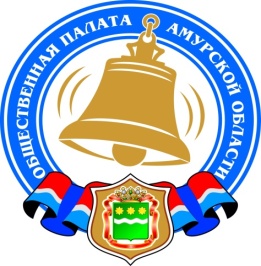 Хронология событий Общественной палаты Амурской области в ноябре 2013 годаРабота в сфере противодействия коррупцииЧлены Общественной палаты Амурской области Чукмасов Роман Николаевич и Охотникова Наталья Владимировна вошли в состав Общественного совета при прокуратуре Амурской области по вопросам противодействия коррупции.01 ноября 2013 года состоялось заседание Общественного совета, на котором обсуждались проблемы, связанные с наводнением в Амурской области в 2013 году, и пути их решения. Общественная палата Амурской области внесла свои предложения в план работы Общественного совета на 2014 год.Форум «Дети России – залог ее развития и процветания»Комиссия Общественной палаты Амурской области по вопросам образования, науки, молодежной политики, патриотического воспитания, культуры и спорта под председательством Дмитриевой Лидии Ефимовны совместно с министерством образования и науки Амурской области организовали первый областной форум «Дети России – залог ее развития и процветания». Основная задача форума – привлечение внимания к проблемам детства общественных организаций и жителей области. На форуме приемные семьи со всей области делились опытом, наработки и отчеты предоставляли руководители интернатных учреждений и детских домов. Главное для них было - за несколько дней работы форума привлечь внимание к проблемам современного детства и детей без родительского попечения.В рамках форума 28 ноября 2013 года прошли дискуссионные площадки, мастер-класс, видеотрансляция о жизни, творчестве детей и молодежи Амурской области, областное межведомственное совещание для руководителей муниципальных органов, осуществляющих управление в сфере образования, специалистов органов опеки и попечительства, руководителей государственных организаций интернатного типа, детских домов, средних профессиональных учреждений по профилактике социального сиротства и развития семейных форм устройства детей-сирот и детей, оставшихся без попечения родителей. 29 ноября в концертном зале Центра эстетического воспитания детей имени В.В. Белоглазова состоялся гала-концерт лучших детских коллективов, победителей конкурсов. Гала-концерт форума – финальный аккорд системы мероприятий, включающих в себя защиту прав и свобод несовершеннолетних, в том числе воспитанников детских домов, школ-интернатов. В Гала-концерте приняли участие воспитанники школы-интерната № 8, специальной (коррекционной) школы № 7, Амурского кадетского корпуса, детских домов с.Дмитриевка и п.Садовый, детские творческие коллективы из Центральной детской школы искусств, Детской музыкальной школы г.Благовещенка, Центра эстетического воспитания детей им. В.В.Белоглазова.Для детей из детских домов и школ-интернатов был организован конкурс рисунков «Мой воспитатель». Детские работы можно было увидеть на выставке в холле Центра детского творчества детей им. В.В. Белоглазова.Центр общественного контроля в сфере жилищно-коммунального хозяйстваВо исполнение Указа Президента Российской Федерации от 07 мая . № 600 «О мерах по обеспечению граждан Российской Федерации доступным и комфортным жильем и повышению качества жилищно-коммунальных услуг» в октябре 2013 года при Общественной палате Амурской области был создан Центр общественного контроля в сфере жилищно-коммунального хозяйства «ЖКХ-Контроль». Руководителем данного центра был назначен Колядин Александр Михайлович.Центр создан в целях установления взаимного сотрудничества в области осуществления общественного контроля за реформой жилищно-коммунального хозяйства Российской Федерации, объединения усилий всех заинтересованных лиц и организаций для улучшения состояния отрасли, своевременного и адекватного реагирования на возникающие проблемы в сфере жилищно-коммунального хозяйства, оказание правовой помощи населению, учета общественного мнения при разработке и реализации общественно-значимых проектов нормативных правовых актов и работает в тесном взаимодействии с некоммерческими организациями, общественными объединениями граждан, органами государственной власти и местного самоуправления.06 ноября 2013 года состоялось заседание Центра, на котором был утвержден его персональный состав. Со всеми членами Центра общественного контроля в сфере ЖКХ будут заключены соглашения о взаимодействии.Второй международный фестиваль-конкурссовременной детской и юношеской песни «Детство на Амуре»C 07 по 11 ноября 2013 года министерство культуры и архивного дела Амурской области провело второй международный фестиваль-конкурс современной детской и юношеской песни «Детство на Амуре», президентом которого является композитор Григорий Гладков. Благовещенск также посетили Евгений Дога, Анатолий Кислюков и Кира Чен. «Детство на Амуре» - это не только конкурсные программы, но и творческие встречи и благотворительные мероприятия. Так, по инициативе члена Общественной палаты Амурской области Малышко Марьяны Хасеновны второй год проходит встреча великих профессионалов с детьми из детских домов. Евгений Дога был искренне рад этой встрече и вместе с ребятами водил хоровод и рассказывал веселые истории про своего кота Амура. Ребята наперегонки старались рассказать свои детские стишки, а Анатолий Кисляков проверял слуховые данные ребят. На следующий день гости побывали в Амурском детском отделении онкоцентра. Здесь ребята показали свои работы, которые приняли участие в конкурсе рисунков. Лучшие из них были подарены гостям с подписями и автографами самих ребят. На этой встрече пели песни и водили хороводы. Практическая конференция «Управление жилой недвижимостью: актуальные изменения в законодательстве»По инициативе председателя общественной организации «Союз старших домов», члена рабочей группы Общественной палаты Российской Федерации по общественному контролю в ЖКХ Сиваковой Ирины Владимировны Общественная палата Амурской области 21 ноября 2013 года провела практическую конференцию по актуальным вопросам в сфере ЖКХ с привлечением ведущих специалистов данной отрасли из города Хабаровска.Сто сорок человек из разных уголков Приамурья приняли участие в работе этой конференции. Среди присутствующих представители контрольно-надзорных органов, главы городов и муниципальных образований области, руководители ресурсоснабжающих организаций, управляющих и обслуживающих компаний, председатели ТСЖ, ЖСК, ученые и практики отрасли ЖКХ Амурской области. Каждому участнику конференции представилась возможность озвучить свою позицию, задать интересующие вопросы, обменяться опытом, персонально пообщаться с приглашенными специалистами.В рамках конференции прошел обучающий семинар и жилищный урок по наиболее проблемным вопросам сферы ЖКХ. Эксперты из Хабаровска – член рабочей группы при экспертном совете Правительства Российской Федерации по развитию ЖКХ Гладких Борис Михайлович, заместитель генерального директора по правовым вопросам СРО НП «ЖКХ-групп» Беленькая Ольга Сергеевна, генеральный директор компании «Комплекс Бизнес Сервис» Чернышов Вячеслав Сергеевич – подробно рассказали, как должна работать новая система капитального ремонта многоквартирных домов и какие меры необходимо принять для успешной реализации этого федерального закона. Именно этот вопрос в большей степени волнует жителей области. Новый закон вступает в силу с 01 января 2014 года. По нему оплачивать капремонт амурчанам придется из своего кармана: в квитанции на оплату за жилищно-коммунальные услуги будет внесена дополнительная графа «отчисления на капитальный ремонт». Однако механизм – каким образом будут собирать средства, сумма ежемесячных отчислений, кто в итоге ими будет распоряжаться и определять очередность проведения капремонта того или иного дома, мера ответственности за некачественно проведенный ремонт – многим до сих пор непонятен.Большое внимание было уделено рассмотрению вопросов, связанных с изменениями в Правилах предоставления коммунальных услуг, возникших проблемах и противоречивостью толкования законов в сфере ЖКХ. Так, тема жилищного урока была посвящена обсуждению судебной практики, обмену опытом, взаимодействию управляющих, ресурсоснабжающих организаций и потребителей в зависимости от способа управления многоквартирным домом.Соглашение с общественной организацией «Деловая Россия»27 ноября 2013 года Общественная палата Амурской области подписала Соглашение с Амурским региональным отделением Общероссийской общественной организации «Деловая Россия».Стороны определили содействие по развитию малого и среднего предпринимательства одним из главных факторов экономического роста и считают объединение усилий в эффективной реализации программ поддержки малого и среднего предпринимательства и организации общественного контроля над деятельностью органов государственной власти Амурской области важным фактором.Также стороны взяли на себя обязанности по обеспечению защиты законных интересов субъектов малого и среднего предпринимательства, содействию дальнейшему вовлечению институтов гражданского общества в реализацию стратегий и программ, направленных на развитие предпринимательства в Амурской области.Регламентные мероприятия06 ноября 2013 года состоялось заседание комиссии по экономике, развитию региона, экологии, предпринимательства, сферы услуг и ЖКХ. Из 4 человек приняли участие 6. Отсутствовали Кузнецов Г.С., Пичугина Г.В.15 ноября 2013 года состоялось выездное заседание в Константиновский район комиссии по вопросам образования, науки, молодежной политики, патриотического воспитания, культуры и спорта по вопросу соблюдения прав и законных интересов детей-сирот и детей, оставшихся без попечения родителей, проживающих в социальных учреждениях Амурской области.22 ноября 2013 года состоялось заседание Экспертного совета. Из 5 человек приняли участие 3. Отсутствовали Карбовская Н.В., Коломыцына Д.Н.22 ноября 2013 года состоялось заседание Совета по этике, регламенту и организации работы Общественной палаты. Из 6 человек присутствовало 4. Отсутствовали Куценко Л.С. (епископ Лукиан), Серга Р.И.27 ноября 2013 года состоялось заседание совета. Из 8 человек приняли участие 6. Отсутствовали Выдрова Е.В. (болезнь), Пушкарев Е.В. (отпуск).Работа с обращениями гражданв ноябре 2013 годаИспользование ресурсов Общественной палаты Амурской области инициативными гражданами и общественными организациямив ноябре 2013 годаОбзор СМИ о деятельности Общественной палаты Амурской областиза ноябрь 2013 годаДата поступ-ленияЗаявитель и краткое содержаниеОтветст-венныйСрок и результаты исполнения01 ноябряГрушецкая Л.С.  – обращение по вопросу взыскания денежных средствЯгодко Н.В.01.11.2013 – дана юридическая консультация05 ноябряЧередниченко И.В.  – обращение по вопросу оказания помощи в получении социальной выплаты  на оплату первоначального взноса при получении ипотечного кредита Ягодко Н.В.05.11.2013 - дана юридическая консультация07 ноябряСеребрянникова Н.В.  – обращение по вопросу ЖКХЯгодко Н.В.19.11.2013 - направлен ответ;19.11.2013 - направлено письмо главе администрации г. Белогорска с просьбой в кратчайшие сроки оказать содействие в решении сложившейся ситуации15 ноябряАгафонова Н.П. – обращение по вопросу льготного обслуживания инвалидовЯгодко Н.В.15.11.2013 - дана юридическая консультация18 ноябряГладкова А.Н. – обращение о неправомерном уравнении выплат для подтопленцев, полностью и частично потерявших имуществоЯгодко Н.В.Снято с контроля, так как отсутствует обратный адрес18 ноябряГамаева В.М. – обращение по вопросу выплат единовременной материальной помощи и финансовой помощи пострадавшим от потопаЯгодко Н.В.18.11.2013 - дана юридическая консультация18 ноябряАнисимова С.Я. – обращение по вопросу выплат единовременной материальной помощи и финансовой помощи пострадавшим от потопаЯгодко Н.В.18.11.2013 - дана юридическая консультация18 ноябряСкулина С.В. – обращение по вопросу выплат единовременной материальной помощи и финансовой помощи пострадавшим от потопаЯгодко Н.В.18.11.2013 - дана юридическая консультация18 ноябряРомантеев В.А. – обращение по вопросу выплат единовременной материальной помощи и финансовой помощи пострадавшим от потопаЯгодко Н.В.19.11.2013 - дана юридическая консультация19 ноябряАгеева Е.И. – обращение по вопросу оказания помощи в составлении искового заявленияЯгодко Н.В.19.11.2013 - дана юридическая консультация;назначена дополнительная встреча 02.12.2013 для оказания помощи в составлении искового заявления25 ноябряСидоренко Л.В. – обращение с просьбой оказать помощь в приобретении дровОрлова Ж.Э.Орлова Ж.Э. оказала помощь в приобретении дров29 ноябряБурданос Н.В. – обращение по вопросу оказания помощи для участия в программе ипотечного кредитования Ягодко Н.В.29.11.2013 - дана юридическая консультация29 ноябряЗвягенцев А.А. – обращение по вопросу обеспечения жильем детей-сирот и детей, оставшихся без попечения родителейЯгодко Н.В.29.11.2013 - дана юридическая консультацияДатаВремяМероприятиеКоординаторЗал заседаний № 112Зал заседаний № 112Зал заседаний № 112Зал заседаний № 11208 ноября14.30Заседание экспертной группы по инвестиционному климатуХижинский А.Б.15 ноября15.00Заседание экспертной группы по инвестиционному климатуХижинский А.Б.Дата публикации Наименование СМИФИО автора, название статьи20 ноябряИнформационный портал Правительства Амурской области60 амурских педагогов образовательных организаций поборются за звание лучшего22 ноябряИнформационный портал Правительства Амурской областиВ Приамурье выбрали лучших педагогов образовательных организаций